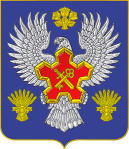 ВОЛГОГРАДСКАЯ ОБЛАСТЬ П О С Т А Н О В Л Е Н И ЕАДМИНИСТРАЦИИ ГОРОДИЩЕНСКОГО МУНИЦИПАЛЬНОГО РАЙОНАот 23 декабря 2020 г. № 1234-пО внесении изменений в постановление администрации Городищенского муниципального района № 1171 от 30.10.2015 г. «Об утверждении Положения комиссии по делам несовершеннолетних и защите их прав Городищенского муниципального района»В связи с кадровыми изменениями, п о с т а н о в л я ю:1. Внести изменения в пункт 2 постановления администрации Городищенского муниципального района от 30.10.2015 года №1171
«Об утверждении Положения комиссии по делам несовершеннолетних и защите их прав Городищенского муниципального района», изложив его в следующей редакции:6. Постановление администрации Городищенского муниципального района от 09 июля 2020 г. № 570-п «О внесении изменений 
в постановление администрации Городищенского муниципального района № 1171 от 30.10.2015 г. «Об утверждении Положения комиссии по делам несовершеннолетних и защите их прав Городищенского муниципального района», признать утратившим силу.7. Контроль за исполнением постановления возложить на заместителя главы Городищенского муниципального района 
Румянцева О.Н.Глава Городищенскогомуниципального района					               А.В. Кагитин1.Румянцев Олег НиколаевичЗаместитель главы Городищенского муниципального района, председатель комиссии2.Рассадникова Светлана АлександровнаНачальник отдела по образованию администрации Городищенского муниципального района, заместитель председателя комиссии 3.Снеговская Анастасия СергеевнаКонсультант администрации Городищенского муниципального района, ответственный секретарь комиссии по делам несовершеннолетних и защите их правЧлены комиссии:Члены комиссии:Члены комиссии:4.Терновская Светлана АлександровнаНачальник отдела опеки и попечительства администрации Городищенского муниципального района5.Фокина Надежда НиколаевнаЗаместитель начальника отдела по культуре, социальной и молодежной политике, спорту администрации Городищенского муниципального района6.Бурдыкина Алена ВладимировнаСпециалист 1-й категории комиссии по делам несовершеннолетних и защите их прав Городищенского муниципального района7.Паршина Елена АлександровнаИнспектор (по ДН ОУУП и ПДН) ОМВД России по Городищенскому району, младший лейтенант полиции 
(по должности)8.Иванов Юрий АлександровичЗаместитель руководителя МСО по Городищенскому району Следственного Управления Следственного Комитета по Волгоградской области, лейтенант юстиции (по согласованию)9.Михайлов Иван ВикторовичДиректор ГКУ ВО «Центр занятости населения по Городищенскому району» (по согласованию)10.Костоева Елена ВладимировнаДиректор ГКУ СО «Городищенский центр социального обслуживания населения» (по согласованию)11.Мороз Марина АлександровнаЗаместитель директора ГКСУ СО «Городищенский социально-реабилитационный центр для несовершеннолетних» 
(по согласованию)12.Углянцева Татьяна ВасильевнаЗаместитель главного врача по поликлинической работе ГБУЗ «Городищенская ЦРБ»(по согласованию)13.Будников Сергей НиколаевичЗаместитель главы Городищенского муниципального района14.Приказчикова Вероника ГеннадьевнаНачальник отдела по молодежной политике и связям с общественностью МКУ «Центр» Городищенского городского поселения(по согласованию) 15.Славнова Юлия СергеевнаСтарший инспектор (по ДН) ОМВД РФ по Городищенскому району, майор полиции (по согласованию)